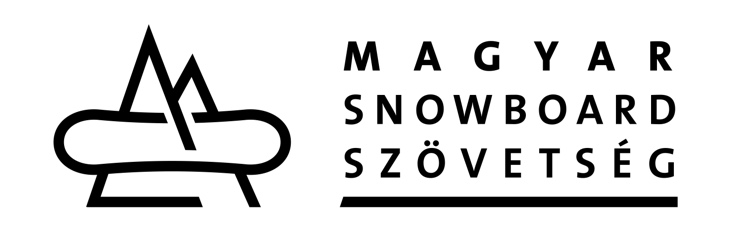 Versenyengedély kérelemVersenyző neve:…………………………………………………………..............................................Egyesület neve:…………………………………………………........................................................Születési hely:……………………………………………………........................................................Születési dátum (év, hó, nap):……………………………………….............................................Neme: férfi/nőAnyja leánykori neve:………………………………………………………...........................................Bejelentett lakcíme:…………………………………………………...................................................E-mail cím:…………………………………………………………..........................................................Mobil telefonszám: …………………………………………………………............................................A hatályos Sporttörvény rendelkezése alapján jelen adatlap aláírásával hozzájárulok ahhoz, hogy a Magyar Snowboad Szövetség, az adatlapon feltüntetett személyes adataimat az adatkezelésre vonatkozó mindenkori jogszabályi rendelkezések szerint kezelje és továbbítsa az állami sportinformációs rendszer, a MOB vagy más illetékes magyar hatóságok, illetve a nemzetközi szövetségek (FIS, WSF, IOC) számára, továbbá nevemet, születési időmet, és fényképemet, eredményeimet a MSBSZ hivatalosan nyilvántartsa és honlapján megjelentesse. 	Sportorvosi engedély………………………………...........		……………………………………………		………………………………………….Dátum					egyesület aláírása, pecsétje 		MSBSZ aláírása, pecsétje………………………………...........			Sportoló aláírása			…………………………………………......................Kiskorúnál a törvényes képviselő aláírása(olvasható név: …………………………………………..................)VéleményDátumAláírás, pecsét